
 WNIOSEK O ZGODĘ NA UŻYCZENIE I POSŁUGIWANIE SIĘ LOGO OGÓLNOPOLSKIEGO TYGODNIA MUKOWISCYDOZY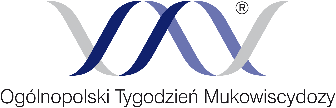 
UWAGA!DO WNIOSKU NALEŻY DOŁĄCZYĆ PROJEKT MATERIAŁÓW, W KTÓRYCH ZOSTANIE WYKORZYSTANE LOGO.Warunkiem wykorzystania nazwy i logotypu jest przesłanie dokumentacji zdjęciowej po zakończeniu projektu.
Klauzula informacyjna o przetwarzaniu danych osobowych Zgodnie z art. 13 ust. 1 i ust. 2 rozporządzenia Parlamentu Europejskiego i Rady (UE) 2016/679 z 27 kwietnia 2016 r. w sprawie ochrony osób fizycznych w związku z przetwarzaniem danych osobowych i w sprawie swobodnego przepływu takich danych oraz uchylenia dyrektywy 95/46/WE (RODO), Matio Fundacja Pomocy Rodzinom  i Chorym na Mukowiscydozę z siedzibą w Krakowie (30-507), przy ul. Celna 6, informuje, a Wykonawca przyjmuje do wiadomości, że: Administratorem danych osobowych jest MATIO Fundacja Pomocy Rodzinom i Chorym na Mukowiscydozę. Dane osobowe będą przechowywane przez okres realizacji umowy oraz przez czas niezbędny zgodnie z przepisami dotyczącymi archiwizacji akt i okres w jakim mogą być dochodzone roszczenia z przedmiotowej Umowy. Wykonawca posiada prawo dostępu do treści swoich danych osobowych, prawo do ich sprostowania, jak również w przypadkach wskazanych w RODO prawo ich usunięcia, ograniczenia ich przetwarzania/ prawo do cofnięcia zgody, prawo do przenoszenia danych, prawo do wniesienia sprzeciwu wobec przetwarzania danych osobowych. Wykonawcy przysługuje prawo wniesienia skargi do organu nadzorczego, jeśli zdaniem Wykonawcy, przetwarzanie danych osobowych narusza przepisy unijnego rozporządzenia RODO. Podanie przez Wykonawcę danych osobowych jest warunkiem użyczenia i wykorzystania w swoim projekcie logo Fundacji. Administrator nie przewiduje przekazywania danych osobowych żadnym podmiotom trzecim, chyba że obowiązek ich przekazania będzie wynikał z obowiązujących przepisów prawa. Dane osobowe nie będą przetwarzane w sposób zautomatyzowany i nie będą profilowane. Wyrażam zgodę na przetwarzanie danych osobowych …………………………………………………………data i czytelny podpis…………………………………………………………pieczęć OrganizatoraNazwa OrganizatoraAdres pocztowy OrganizatoraNumer KRS/inny numer rejestruStrona internetowaNazwa projektuOpis projektuJak projekt wpisuje się w działania FundacjiData rozpoczęcia projektuData zakończenia projektuMiejsce realizacji projektuLink do strony internetowej ProjektuInstytucje/Osoby zaangażowane we współpracę przy projekcieNa jakich polach używane miałoby być logo lub nazwa Fundacji/ Ogólnopolskiego Tygodnia Mukowiscydozy (gadżety, plakaty, zaproszenia; multimedia, druk)Imię i nazwisko osoby zgłaszającej wydarzenieStanowisko służboweAdres e-mailTelefon kontaktowy